ПРОЕКТ межевания территории жилой застройки городского округа 
"Город Архангельск" в границах части элемента планировочной структуры: ул. Гагарина, ул. Розинга, просп. Дзержинского, 
в границах которой предусматривается осуществление деятельности
по комплексному развитию территорииI. Основная часть проекта межевания территории1. Текстовая часть проекта межевания территории1. Перечень и сведения о площади образуемых земельных участков, в том числе возможные способы их образования и вид разрешенного использования образуемых земельных участков в соответствии с проектом планировки территорииПри анализе исходной документации выявлено, что проектируемые земельные участки, расположенные в границах части элемента планировочной структуры: ул. Гагарина, ул. Розинга, просп. Дзержинского будут сформированы в кадастровом квартале 29:22:040601 на территории жилой застройки городского округа "Город Архангельск".В границах данной территории расположены земельные участки 
с кадастровыми номерами 29:22:040601:24, 29:22:040601:25, 29:22:040601:26, 29:22:040601:27, 29:22:040601:28, 29:22:040601:29, 29:22:040601:30, 29:22:040601:31, 29:22:040601:32, 29:22:040601:54Категория земель: земли населенных пунктов. Площадь территории в границах проекта межевания составляет 2,7470 га. Функциональные зоны согласно генеральному плану муниципального образования "Город Архангельск", утвержденному постановлением министерства строительства и архитектуры Архангельской области от 2 апреля 2020 года № 37-п (с изменениями), в границах которых разрабатывается проект межевания территории: существующая зона застройки многоэтажными жилыми домами 
(9 этажей и более).Территориальные зоны согласно правилам землепользования и застройки городского округа "Город Архангельск", утвержденным постановлением министерства строительства и архитектуры Архангельской области 
от 29 сентября 2020 года № 68-п (с изменениями), в границах которых разрабатывается проект межевания территории: зона застройки многоэтажными жилыми домами территорий, в границах которых предусматривается осуществление комплексного развития территории (КРТ-2).Формирование проектных границ земельных участков выполнено 
в пределах красных линий с учетом существующей градостроительной ситуации и фактического использования территории, положения границ сформированных земельных участков, зарегистрированных в Едином государственном реестре недвижимости.Перечень и сведения о площади образуемых земельных участков, в том числе возможные способы их образования, представлены в таблице № 1, каталог координат – в таблице № 2.Таблица № 1Таблица № 22. Перечень и площади образуемых земельных участков, которые будут отнесены к территориям общего пользования или имуществу общего пользования, в том числе в отношении которых предполагается резервирование и (или) изъятие для государственных или муниципальных нуждОтсутствуют. 3 Вид разрешенного использования образуемых земельных участков 
в соответствии с проектом планировки территории Виды разрешенного использования образуемых земельных участков 
в соответствии с проектом планировки территории представлены в таблице 
№ 3.Таблица № 34 Целевое назначение лесов, вид (виды) разрешенного использования лесного участка, количественные и качественные характеристики лесного участка, сведения о нахождении лесного участка в границах особо защитных участков лесов Информация о целевом назначении лесов, виде разрешенного использования лесного участка, количественные и качественные характеристики лесного участка, сведения о нахождении лесного участка 
в границах особо защитных участков лесов в данном проекте не отображается
в связи с отсутствием в границах проектирования лесных участков.5 Сведения о границах территории, в отношении которой утвержден проект межевания, содержащие перечень координат характерных точек этих границ в системе координат, используемой для ведения Единого государственного реестра недвижимостиСведения о границах территории, в отношении которой утвержден проект межевания, содержащие перечень координат характерных точек этих границ 
в системе координат, используемой для ведения Единого государственного реестра недвижимости, приведены в таблице № 4. Координаты характерных точек границ территории, в отношении которой утвержден проект межевания, определяются в соответствии с требованиями к точности определения координат характерных точек границ, установленных в соответствии 
с Градостроительным кодексом Российской Федерации для территориальных зон.Таблица № 42. Чертежи межевания территорииГрафическая часть основной части проекта межевания территории выполнена в составе следующих чертежей:чертеж межевания территории основной части (1 этап) (масштаб 1:1000) представлен в приложении № 1 к настоящему проекту межевания;чертеж межевания территории основной части (2 этап) (масштаб 1:1000) представлен в приложении № 2 к настоящему проекту межевания;На чертеже межевания отображены:границы существующих элементов планировочной структуры;красные линии;линии отступа от красных линий в целях определения мест допустимого размещения зданий, строений, сооружений (в соответствии 
с Правилами землепользования и застройки муниципального образования "Город Архангельск" минимальный отступ зданий, строений, сооружений от красных линий вновь строящихся или реконструируемых зданий, строений, сооружений должен быть на расстоянии не менее пяти метров));границы образуемых, условные номера образуемых земельных участков.Границы публичных сервитутов на территории проектирования 
не выявлены._________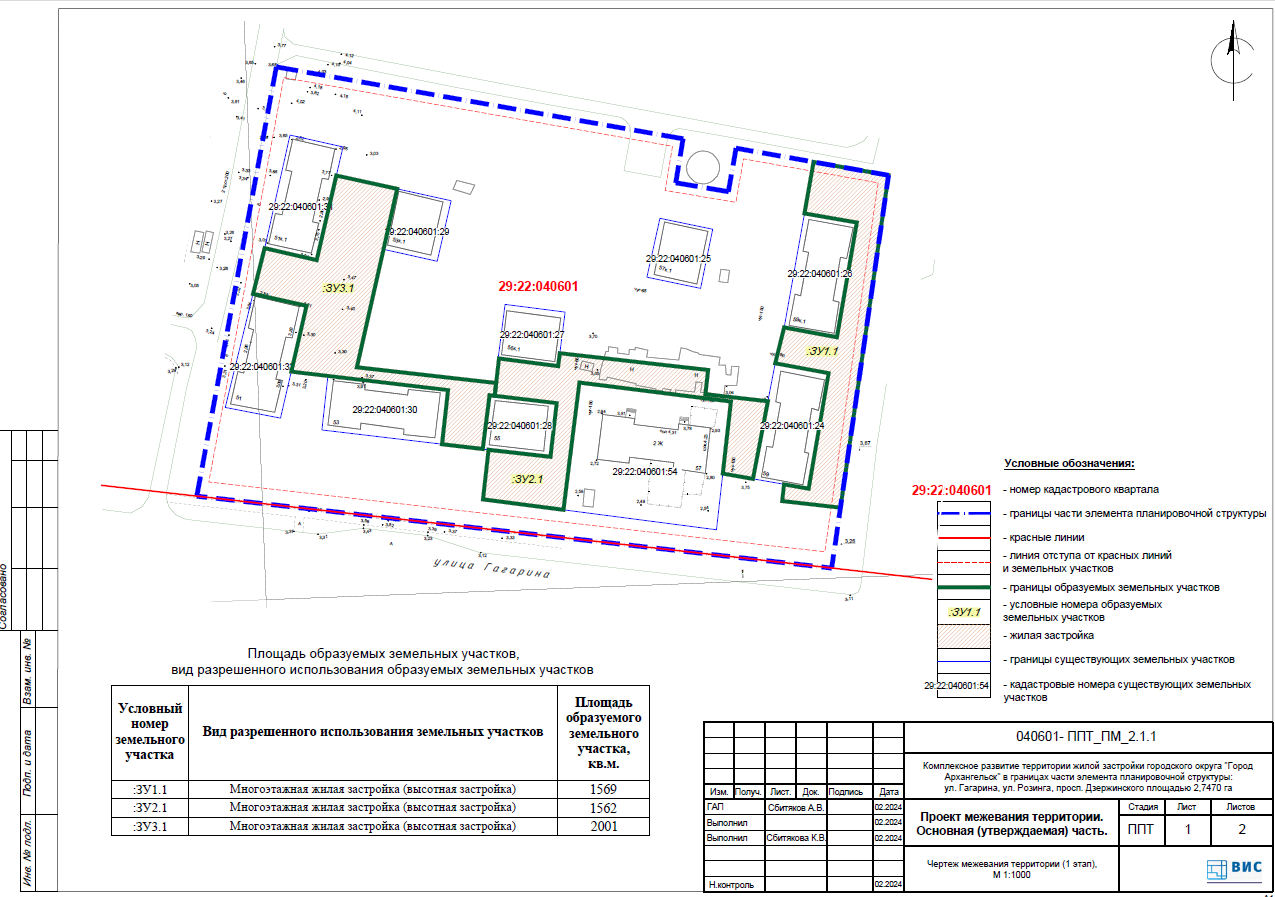 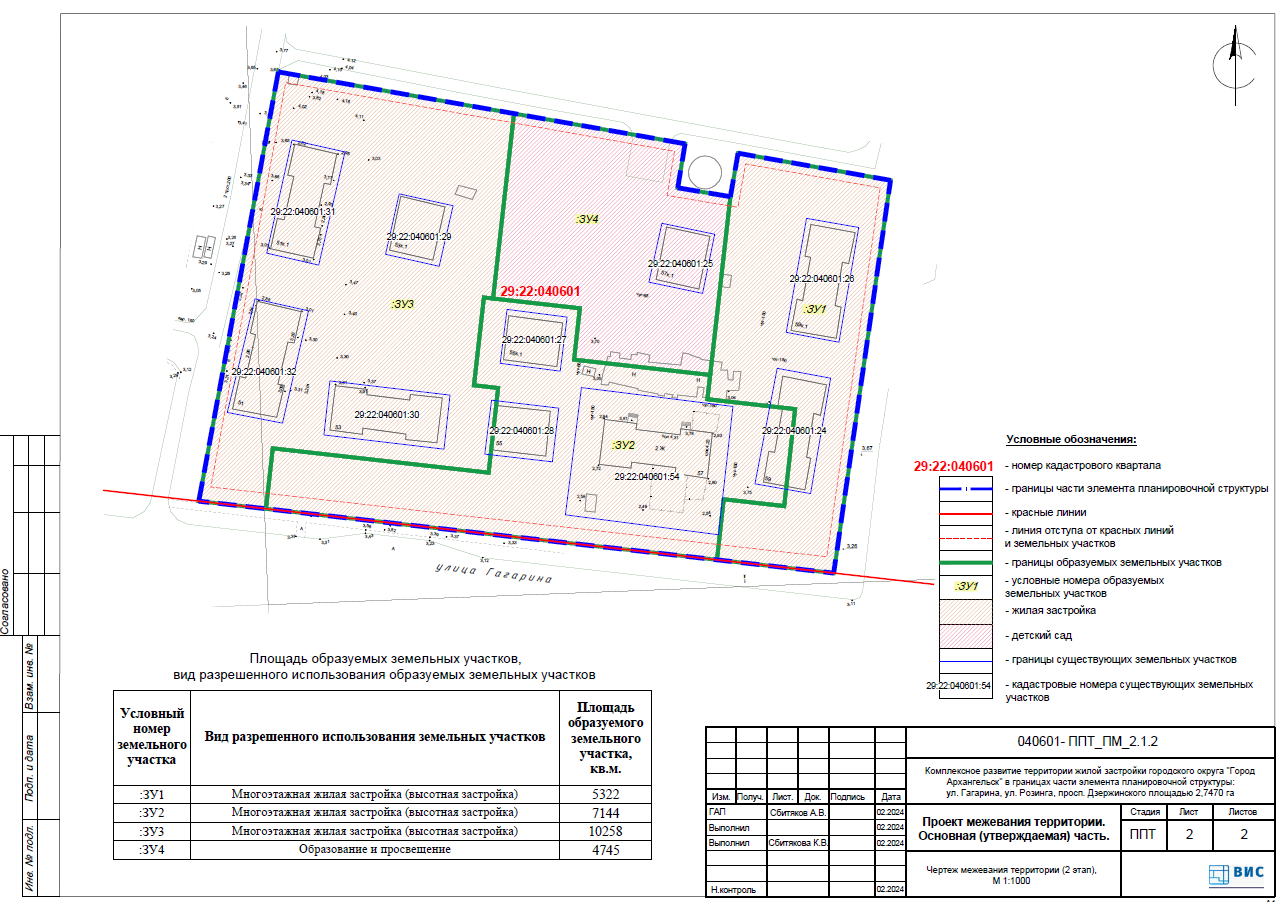 __________УТВЕРЖДЕНпостановлением Главыгородского округа"Город Архангельск"от 21 июня 2024 г. № 1023Проектируемый земельный участок, обозначениеПроектная площадь, кв. мАдрес земельного участкаСпособ образованияземельного участка1 этап1 этап1 этап1 этап:ЗУ1.11 569Архангельская обл., г. Архангельск, ул. ГагаринаОбразование земельного участка 
из земель, находящихся 
в государственной или муниципальной собственности:ЗУ2.11 562Архангельская обл., г. Архангельск, ул. ГагаринаОбразование земельного участка 
из земель, находящихся 
в государственной или муниципальной собственности:ЗУ3.12 001Архангельская обл., г. Архангельск, ул. ГагаринаОбразование земельного участка 
из земель, находящихся 
в государственной или муниципальной собственности2 этап2 этап2 этап2 этап:ЗУ15 322Архангельская обл., г. Архангельск, ул. ГагаринаОбразование путем перераспределения земельных участков с кадастровыми номерами 29:22:040601:24, 29:22:040601:26, 29:22:040601:ЗУ1.1 
и земель, находящихся 
в государственной или муниципальной собственности:ЗУ27 144Архангельская обл., г. Архангельск, 
ул. ГагаринаОбразование путем перераспределения земельных участков с кадастровыми номерами 29:22:040601:24, 29:22:040601:27, 29:22:040601:28, 29:22:040601:54, 29:22:040601:ЗУ2.1  и земель, находящихся в государственной 
или муниципальной собственности:ЗУ310 258Архангельская обл.,  г. Архангельск, 
ул. ГагаринаОбразование путем перераспределения земельных участков с кадастровыми номерами 29:22:040601:28, 29:22:040601:29, 29:22:040601:30, 29:22:040601:31, 29:22:040601:32, 29:22:040601:ЗУ3.1 и земель, находящихся в государственной 
или муниципальной собственности:ЗУ44 745Архангельская обл.,  г. Архангельск,
 ул. ГагаринаОбразование путем перераспределения земельного участка с кадастровым номером 29:22:040601:25 и земель, находящихся в государственной 
или муниципальной собственностиПроектируемый земельный участок, обозначениеСистема координат МСК-29, зона 2Система координат МСК-29, зона 2Проектируемый земельный участок, обозначениеКоординатыКоординатыПроектируемый земельный участок, обозначениеXY:ЗУ1.1:ЗУ2.1:ЗУ3.1:ЗУ1:ЗУ2:ЗУ3:ЗУ4Проектируемый земельный участок, обозначениеПроектный вид разрешенного использования:ЗУ1.1Многоэтажная жилая застройка (высотная застройка) (2.6):ЗУ2.1Многоэтажная жилая застройка (высотная застройка) (2.6):ЗУ3.1Многоэтажная жилая застройка (высотная застройка) (2.6):ЗУ1Многоэтажная жилая застройка (высотная застройка) (2.6):ЗУ2Многоэтажная жилая застройка (высотная застройка) (2.6):ЗУ3Многоэтажная жилая застройка (высотная застройка) (2.6):ЗУ4Образование и просвещение (3.5)Номер точкиСистема координат МСК-29, зона 2Система координат МСК-29, зона 2Номер точкиКоординатыКоординатыНомер точкиXYПРИЛОЖЕНИЕ № 1к проекту межевания территории жилой застройки городского округа "Город Архангельск" в границах части элемента планировочной структуры: ул. Гагарина, ул. Розинга, просп. ДзержинскогоПРИЛОЖЕНИЕ № 2к проекту  межевания территории жилой застройки городского округа "Город Архангельск" в границах части элемента планировочной структуры: ул. Гагарина, ул. Розинга, просп. Дзержинского